Stadt Kamp-Lintfort
Amt für Schule, Jugend und Sport
Am Rathaus 2
47475 Kamp-Lintfort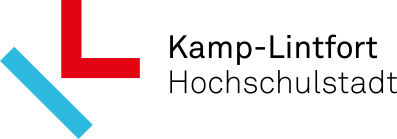 Vorschlag zur Ehrung von Sportlern und Sportlerinnen Folgenden Vorschlag möchten wir einreichen:Vereinletzter Abgabetermin:1. Oktober des laufenden JahresVereinsvertreter/-inStraße und HausnummerPLZ und OrtNameNameVornameVornameGeb.-DatumGeb.-DatumGeb.-DatumGeb.-DatumAnschrift (Straße, Hausnummer, PLZ und Ort)Anschrift (Straße, Hausnummer, PLZ und Ort)Anschrift (Straße, Hausnummer, PLZ und Ort)Anschrift (Straße, Hausnummer, PLZ und Ort)SportartSportartSportartSportartDie besondere Leistung wurde errungenDie besondere Leistung wurde errungenDie besondere Leistung wurde errungenDie besondere Leistung wurde errungenamOrtOrtVeranstaltungAltersklasseAltersklasseLeistungsklasseLeistungsklasseVorherige Qualifikation, Leistung/Platzierung/Punkte ect.Vorherige Qualifikation, Leistung/Platzierung/Punkte ect.Vorherige Qualifikation, Leistung/Platzierung/Punkte ect.Vorherige Qualifikation, Leistung/Platzierung/Punkte ect.Trainingsaufwand wöchentlichTrainingsaufwand wöchentlichTrainingsaufwand wöchentlichTrainingsaufwand wöchentlichInfos im Internet unterInfos im Internet unterInfos im Internet unterInfos im Internet unterSonstigesSonstigesSonstigesSonstigesBenennung durchTelefonnummer (für Rückfragen)Funktion im VereinUnterschriften des Vorstandes gem. § 26 BGBDatumUnterschriften des Vorstandes gem. § 26 BGB